Инструкция по подключению проектора в аудиториях с оборудованием расположенным на преподавательском столеПеречень устройств преподавательского стола:-ПК;-монитор или планшет;-VGA-кабель, для подключения ноутбука;-пульт управления CUE (пульт управления проектором);-Kramer (устройство, при помощи которого изображение с ПК или ноутбука можно вывести на проектор)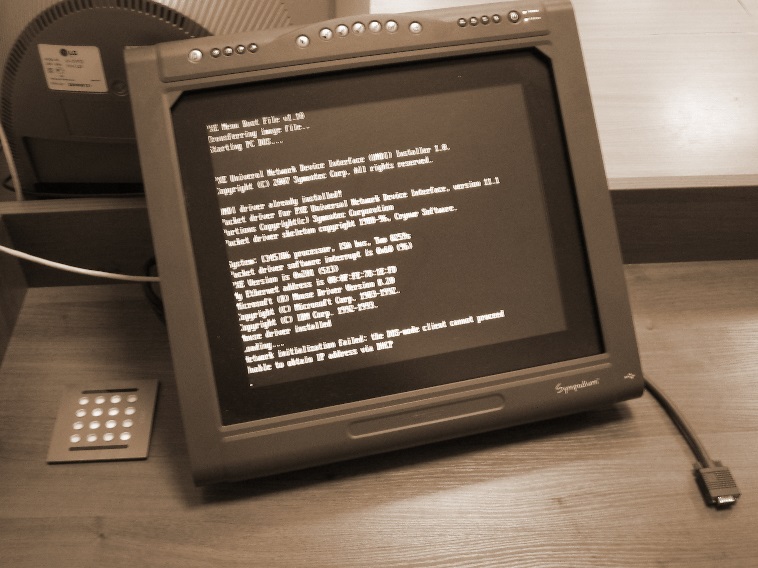 Для использования проектора:нажмите кнопку «вкл» пульта управления CUE для включения проектора.включите ПК; когда система загрузится, нажмите Ctrl+Alt+Del и введите общие данные (пользователь Teacher, пароль: password), либо личные (если таковы имеются)для выведения изображения на экран выберите пункт меню «Пуск» -> «Все программы» -> «Стандартные» -> «Подключение к проектору»: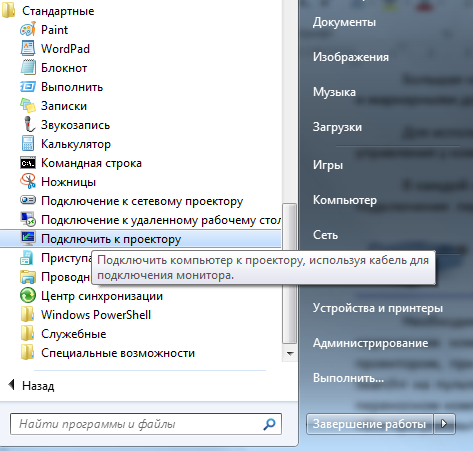 для вывода изображения с ноутбука на проектор, подключите VGA кабель, лежащий на столе, к VGA-порту своего ноутбука и нажмите серую кнопку на устройстве Kramer.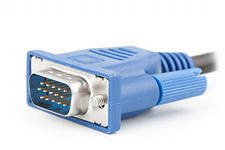 Примечание: А) В случае если используется только ПК, а ноутбук не используется:а) для вывода изображения с ПК на проектор 1 раз нажмите на серую кнопку на передней панели устройства Kramer.б) для прекращения вывода изображения через проектор снова 1 раз нажмите серую кнопку на устройстве Kramer.В) В случае если одновременно используются ПК и ноутбук:а) для вывода изображения с ПК на проектор 1 раз нажмите на черную кнопку на передней панели устройства Kramer.б) для вывода изображения с ноутбука на проектор снова 1 раз нажмите на серую кнопку на передней панели устройства Kramer.Т.е каждое нажатие на кнопку устройства Kramer приводит к переключению либо с ноутбука проектор, либо с ПК на проектор. после окончания занятий нажмите кнопку «выкл» пульта управления CUE для выключения проектора.выключите ПК, нажав «завершение работы».